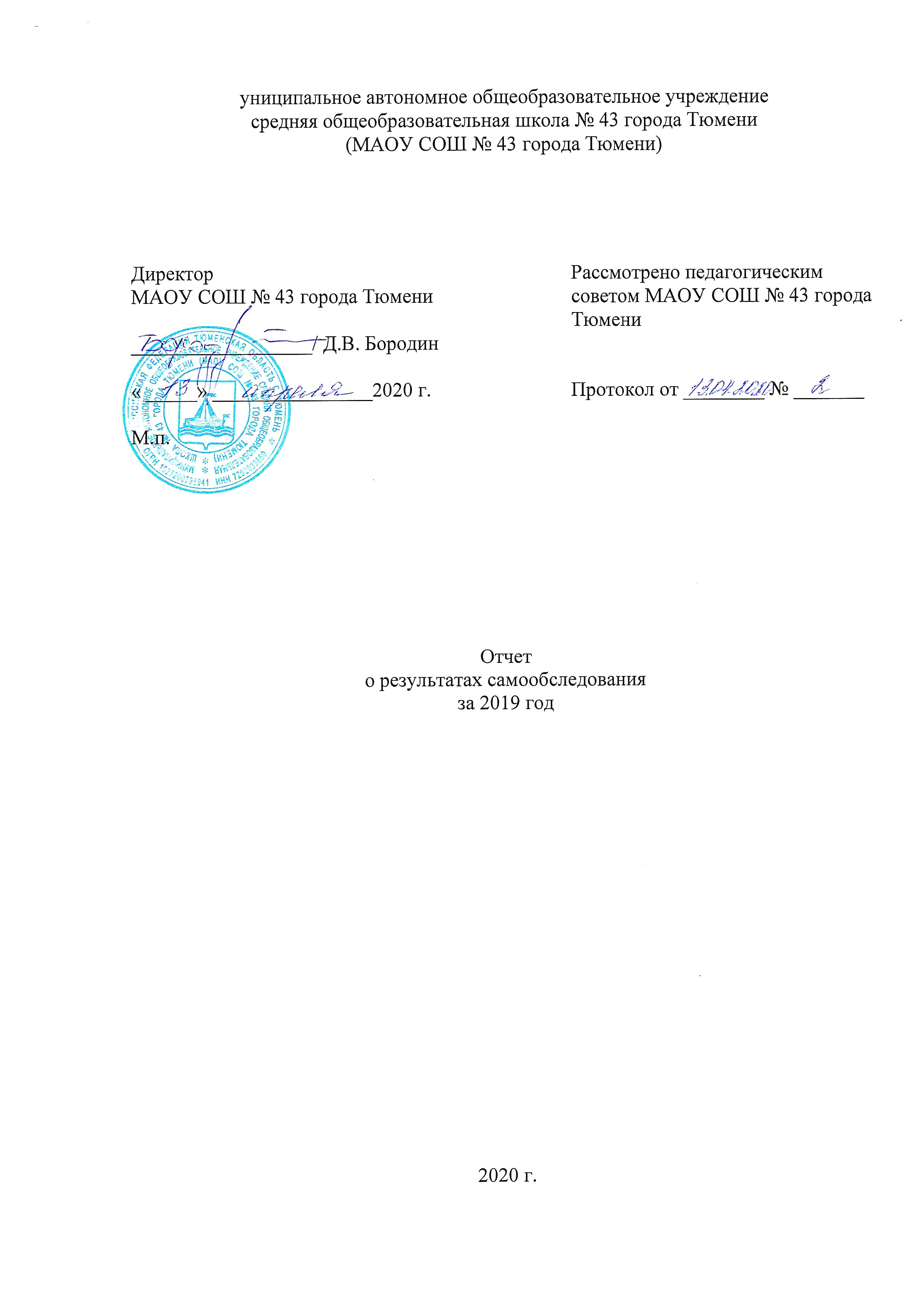 1. Общие положения1.1. Настоящий отчет о результатах самообследования (далее- отчет) подготовлен в соответствии со статьей 28 Федерального закона от 29.12.2012 № 273-ФЗ «Об образовании в Российской Федерации», Порядком проведения самообследования образовательной организацией, утвержденным Приказом Министерства образования и науки РФ от 14.06.2013 
№ 462, Приказом Министерства образования и науки РФ от 10.12.2013 № 1324 «Об утверждении показателей деятельности образовательной организации, подлежащей самообследованию».1.2. Целями проведения самообследования являются обеспечение доступности и открытости информации о деятельности МАОУ СОШ № 43 города Тюмени (далее – Учреждение).1.3. Отчет содержит оценку образовательной деятельности Учреждения, системы управления Учреждения, содержания и качества подготовки учащихся, организации учебного процесса, востребованности выпускников, качества кадрового, учебно-методического, библиотечно-информационного обеспечения, материально-технической базы, функционирования внутренней системы оценки качества образования, а также анализ показателей деятельности Учреждения, устанавливаемых федеральным органом исполнительной власти, осуществляющим функции по выработке государственной политики и нормативно-правовому регулированию в сфере образования.1.4. Отчет размещается на официальном сайте Учреждения в сети "Интернет" и направляется в департамент образования Администрации города Тюмени не позднее 20 апреля текущего года.2. Оценка образовательной деятельности2.1.Право ведения образовательной деятельности по следующим образовательным предметам:Таблица 12.2. Образовательные программы, прошедшие государственную аккредитациюТаблица 23. Оценка системы управления учреждения3.1. Управление Учреждением осуществляется в соответствии с законодательством Российской Федерации, на основе сочетания принципов единоначалия и коллегиальности.Объектом управления являются учебно-воспитательные процессы и обеспечивающие их программно-методические, кадровые, материально-технические, нормативно-правовые условия, а целью – эффективное использование имеющегося в Учреждении потенциала, повышение его эффективности. 3.2. Органами Учреждения являются: руководитель Учреждения - директор; наблюдательный совет;управляющий совет;педагогический совет;общее собрание работников.3.3. Структура, компетенция, порядок формирования, срок полномочий органов управления Учреждением, порядок принятия ими решений и выступления от имени Учреждения определяются уставом Учреждения в соответствии с законодательством Российской Федерации.3.4. Единоличным исполнительным органом Учреждения является руководитель Учреждения - директор, который осуществляет текущее руководство деятельностью Учреждения.Директор Учреждения несет ответственность за руководство образовательной, воспитательной работой и организационно-хозяйственной деятельностью Учреждения.К компетенции директора Учреждения относятся вопросы осуществления текущего руководства деятельностью Учреждения, за исключением вопросов, отнесенных федеральными законами, муниципальными правовыми актами города Тюмени, уставом Учреждения к компетенции Учредителя и иных органов управления Учреждением.3.5. Деятельность наблюдательного совета основывается на принципах безвозмездности участия в его работе, коллегиальности принятия решений, гласности. Наблюдательный совет создается в составе 7 членов. В состав наблюдательного совета входят:1 представитель Учредителя; 1 представитель департамента имущественных отношений Администрации города Тюмени; 3 представителя общественности, в том числе имеющие заслуги и достижения в сфере деятельности Учреждения;2 представителя работников Учреждения. В основу работы наблюдательного совета включено рассмотрение вопросов финансово-хозяйственной деятельности, по которым он дает заключения, одобрения или принимает решения.Заседания наблюдательного совета проводятся по мере необходимости, но не реже одного раза в квартал. За отчетный период с 01.01.2019 по 31.12.2019проведено 33заседания наблюдательного совета.На заседаниях рассматривались:проекты планов финансово-хозяйственной деятельности Учреждения;проекты отчетов о деятельности Учреждения и об использовании его имущества, об исполнении плана его финансово- хозяйственной деятельности, годовой бухгалтерской отчетности Учреждения; иные вопросы.3.6. В целях управления организацией образовательного процесса, развития содержания образования, реализации основных образовательных программ, дополнительных образовательных программ, повышения качества обучения и воспитания детей, совершенствования методической работы Учреждения, а также содействия повышению квалификации его педагогических работников в Учреждении действует Педагогический совет.Педагогический совет является постоянно действующим, коллегиальным органом управления Учреждением, организуется в составе всех педагогических работников Учреждения.Основными задачами педагогического совета являются: а) рассмотрение вопросов организации учебно-воспитательного процесса в Учреждении; б) изучение и распространение передового педагогического опыта; в) определение стратегии и тактики развития Учреждения;г) рассмотрение вопросов, связанных с поведением и обучением обучающихся.За отчетный период с 01.01.2019 по 31.08.2019 проведено8 заседаний педагогического совета. На заседаниях рассматривались и обсуждались:планы учебно-воспитательной и методической работы Учреждения, планы развития и укрепления учебной и материально - технической базы Учреждения;порядок, формы проведения промежуточной аттестации обучающихся;состояние и итоги воспитательной работы Учреждения, состояние дисциплины обучающихся, отчеты работы классных руководителей, руководителей методических объединений и других работников Учреждения;вопросы организации платных образовательных услуг в Учреждении;итоги учебной работы Учреждения, результаты промежуточной и итоговой государственной аттестации.3.7.В целях развития демократического, государственно-общественного характера управления в Учреждении действует управляющий совет.Работа Управляющего совета направлена на обеспечение оптимального взаимодействия участников образовательного процесса по решению вопросов функционирования и развития Учреждения.Основными задачами Управляющего совета являются:а) определение основных направлений развития Учреждения;б) повышение эффективности финансово-экономической деятельности Учреждения, стимулирования труда работников Учреждении;в) содействие созданию в Учреждении оптимальных условий и форм организации образовательного процесса;г) контроль за соблюдением надлежащих условий обучения, воспитания и труда в Учреждении, сохранения и укрепления здоровья обучающихся.За отчетный период с 01.01.2019 по 31.12.2019 проведено 12 заседаний управляющего совета. На заседаниях рассматривались и обсуждались вопросы:- О согласовании Учебного плана МАОУ СОШ № 43 на 2019-2020 учебный год;- Об утверждении учебного плана, расписания и прейскуранта тарифов на платные образовательные и иные услуги на 2019 -2020 учебный год;- О согласовании программы летнего оздоровительного лагеря с дневным пребыванием «Планета Детства» (интеллектуальный профиль);- Об ответственности семьи по формированию информационной культуры  общения несовершеннолетних в социальных сетях;- О порядке организации и проведения региональной оценки качества образования в 2019 году;- Об организации праздника «Последний звонок» для обучающихся 9-х, 11-х классов;- Об организации приёма обучающихся в 10 класс МАОУ СОШ №43 города Тюмени;- Об организации выпускных мероприятий для обучающихся 9-х, 11-х классов; - Анализ работы по случаям обращения участников образовательного процесса в конфликтную комиссию ОУ;- Ответственность семьи по формированию информационной культуры  общения несовершеннолетних в социальных сетях;- Об организации контроля санитарно-гигиенического режима и организации питания обучающихся в МАОУ СОШ №43 города Тюмени.3.8. В целом установленная система управления Учреждением позволяет эффективно и рационально осуществлять предусмотренную уставом Учреждения деятельность.Каждый орган управления выполняет функции, направленные на эффективную организацию учебно-воспитательного процесса согласно распределенным полномочиям, уставу, локальным нормативным актам Учреждения. Эффективность управления Учреждением определяется наличием системного подхода к управлению всеми его звеньями. Управление Учреждением направлено на перспективу развития Учреждения, построение программной деятельности с опорой на потенциал педагогического коллектива.4. Оценка содержания и качества подготовки учащихся4.1.Сводная ведомость успеваемости по классам за 2018-2019г.5. Оценка организации учебного процесса5.1.                                                                                                                      Таблица 46. Оценка востребованности выпускников6.1. Информация о поступлении выпускников образовательного учреждения в учреждения профессионального образованияТаблица 5 7. Оценка качества кадрового обеспечения7.1. В целях осуществления деятельности в Учреждении сформирован штат сотрудников. Наряду с должностями педагогических работников предусмотрены должности административно-хозяйственных, учебно-вспомогательных,  осуществляющих предусмотренные функции:	7.2. Персонал Учреждения отвечает квалификационным требованиям, указанным в квалификационных справочниках, и действующим профессиональным стандартам.	7.3. В целях подтверждения соответствия педагогических работников занимаемым ими должностям на основе оценки их профессиональной деятельности в Учреждении проводится аттестация педагогических работников.По желанию педагогических работников также проводится аттестация в целях установления квалификационной категории.Проведение аттестации педагогических работников в целях подтверждения соответствия педагогических работников занимаемым ими должностям осуществляется один раз в пять лет на основе оценки их профессиональной деятельности аттестационной комиссией, самостоятельно формируемой Учреждением.Проведение аттестации в целях установления квалификационной категории педагогических работников осуществляется аттестационными комиссиями, формируемыми департаментом образования и науки Тюменской области.За отчетный период проведена аттестация педагогических работников:7.4. Учреждением обеспечивается прохождение педагогическими работниками курсов повышения квалификации по профилю педагогической деятельности не реже чем один раз в три года в рамках непрерывного образования.7.5. Работники, имеющие ученые степени, почетные звания и знаки отличия:7.6. Проведённый анализ структуры кадрового состава Учреждения, динамики кадрового потенциала Учреждения позволяет констатировать, что в Учреждении трудится стабильный, профессионально подготовленный, творческий коллектив.Большинство педагогов ориентированы на достижение высоких профессиональных результатов, позитивно настроены на работу, систематически занимаются самообразовательной деятельностью, направленной на повышение методического уровня. Все педагоги работают над методической темой, используя элементы современных образовательных технологий.Активная самообразовательная деятельность является основой любого непрерывного образования. Самообразование представляет собой постоянный и существенный компонент процесса самосовершенствования специалиста, его личностного и профессионального роста. Активность самообразования зависит от многих факторов: уровня развития профессионального самосознания, наличия мотивации самосовершенствования в профессиональной деятельности, индивидуальных интересов, ценностей, познавательных потребностей, готовности к самообучению и др. Большую роль в этом направлении играют курсы повышения квалификации.7.7. Повышение педагогического мастерства коллектива Учреждения происходит также через участие педагогов в различных конкурсах, фестивалях, открытых мероприятиях.  7.8. Педагоги Учреждения активно диссеминируют свой опыт на профессиональный интернет - ресурсах, на методических и научно-практических площадках города8. Оценка качества учебно-методического, библиотечно-информационного обеспечения 8.1. Основным инструментом организации образовательного процесса в Учреждении является учебно-методическое обеспечение, которое непосредственно отражает как способы построения учебного процесса, так и дает достаточно полное представление об объеме содержания обучения, подлежащего усвоению. Основная цель учебно-методического обеспечения — создание условий для реализации требований ФГОС посредством предоставления, обучающимся, педагогам полного комплекта учебно-методических материалов для освоения образовательной программы. Учебно-методическое обеспечение позволяет: систематизировать нормативные документы, методические материалы и средства обучения; повысить эффективность и качество учебных занятий; сформировать систему объективной оценки компетенций, обучающихся и выпускников.8.2. Учебно-методическое и информационное обеспечение образовательного процесса включает комплекс основных учебников, учебно-методических пособий и информационных ресурсов для учебной деятельности обучающихся; комплекс методических рекомендаций и информационных ресурсов по организации образовательного процесса; материально-технические условия для реализации образовательного процесса.Учебно-методическое обеспечение образовательного процесса предусматривает разработку учебно-методических комплектов дисциплин, освоение технологий обучения и внедрение инновационных педагогических технологий.8.3. Все методические разработки педагогических работников Учреждения доступны для всех сотрудников Учреждения. Для родителей (законных представителей) обучающихся открыт доступ к аннотациям и учебным материалам на сайте Учреждения в сети «Интернет».8.4. Для эффективного решения образовательных задач используются программы, технологии, методические пособия.Педагогические работники имеют право на бесплатное пользование следующими методическими услугами:бесплатное пользование библиотекой;использование методических разработок, имеющихся в Учреждении;методический анализ результативности образовательной деятельности по данным различных измерений качества образования;помощь в разработке учебно-методической и иной документации, необходимой для осуществления профессиональной деятельности;помощь в освоении и разработке инновационных программ и технологий;участие в конференциях, проблемных и тематических семинарах, методических объединениях, творческих лабораториях, групповых и индивидуальных консультациях, педагогических чтениях, мастер-классах, методических выставках, других формах методической работы;получение методической помощи в осуществлении экспериментальной и инновационной деятельности.Методическая помощь педагогическим работникам оказывается заместителями директора Учреждения, а также привлеченными специалистами, в том числе специалистами МОУ «Информационно-методический центр».8.5. В Учреждении осуществляется подписка на периодические издания:журнал «3/9 царство»журнал «Английский язык. Всё для учителя»журнал «Биология. Всё для учителя»журнал «В мире животных»журнал «Весёлый зоопарк»журнал «Веселые уроки»журнал «Вокруг света»журнал «Всё для администратора школы»журнал «Всё для классного руководителя»журнал «Выставка в школьной библиотеке»журнал «География. Всё для учителя»журнал «Детская Роман-газета»журнал «Джульетта»журнал «Информатика. Всё для учителя»журнал «Искусство. Всё для учителя»журнал «История. Всё для учителя»журнал «Космолёт»журнал «Классный руководитель»журнал «Лазурь»журнал «Лучик»журнал «Математика. Всё для учителя»журнал «Мир путешествий»журнал «Мир техники для детей»журнал «Начальная школа. Всё для учителя»журнал «ОБЖ. Всё для учителя»журнал «Отчего и почему»журнал «Педагогическая мастерская. Всё для учителя»газета «Педсовет»газета «Последний звонок»журнал «После уроков»журнал «Почемучкам»журнал «Психолог в школе»журнал «Путешествие на зеленый свет (ШЮП)»журнал «Радуга идей»журнал «Русский язык и литература. Всё для учителя»журнал «Свирель»журнал «Свирелька»журнал «Спасайкин»журнал «Технология. Всё для учителя»журнал «Физика. Всё для учителя»журнал «Физическая культура. Всё для учителя»журнал «Филя»журнал «Химия. Всё для учителя»журнал «Школьная библиотека»журнал «Школьные игры и конкурсы»журнал «Эрудит»8.6. В библиотеке собрана справочная, методическая, художественная и научно-популярная литература, издания периодической печати. Литература классифицирована по направлениям педагогической деятельности. Библиотечный фонд ежегодно пополняется изданиями периодической печати,  литературой.  8.7. Обеспеченность учебной литературой Учреждения составляет 100%. Учебно-методическая база Учреждения систематически пополняется программно-методической литературой в соответствии с ФГОС.9. Оценка материально-технической базы9.1. Учреждение имеет необходимую материально-техническую базу для осуществления образовательной деятельности.Материально технические условия, созданные в Учреждении, обеспечивают реализацию образовательных программ, соответствуют санитарно-эпидемиологическим правилам и нормативам, требованиям ФГОС.	9.2. Образовательный процесс осуществляется в одном отдельно стоящем здании, закрепленным за Учреждением на праве оперативного управления:	г. Тюмень, ул. Щербакова, д.94.9.3. На праве постоянного бессрочного пользования Учреждение имеет земельный участок:г. Тюмень, ул. Щербакова, д.94, площадью 27309 кв. м.9.4. Территория Учреждения:9.5. Помещения Учреждения:9.6. Обеспеченность помещений оборудованием:9.7. Материально-технические условия в части требований безопасности и антитеррористической защищенности:9.8. За отчетный период в целях пополнения и обновления материально технической базы Учреждением приобретено:10. Результаты анализа показателей деятельности№ п/пОсновные и дополнительные общеобразовательные программыОсновные и дополнительные общеобразовательные программыОсновные и дополнительные общеобразовательные программыОсновные и дополнительные общеобразовательные программы№ п/пУровень (ступень) образованияНаправленность (наименование) образовательной программыВид образовательной программы (основная, дополнительная)Нормативный срок освоения123451.Начальное общее образованиеОсновная общеобразовательная программа начального общего образованияосновная4 года2.Основное общее образованиеОсновная общеобразовательная программа основного общего образованияосновная5 лет3.Среднее (полное) общее образованиеОсновная общеобразовательная программа среднего (полного) общего образованияосновная2 года4.Начальное общее образованиеПрограмма начального общего образования для специальных (коррекционных) учреждений VIII видаосновная4 года5.Основное общее образованиеПрограмма основного общего образования для специальных (коррекционных) учреждений VIII видаосновная5 лет№Уровень (ступень) образованияНаправленность (наименование)1231Начальное общее образованиеОсновная общеобразовательная программа начального общего образования2Основное общее образованиеОсновная общеобразовательная программа основного общего образования3Среднее (полное) общее образованиеОсновная общеобразовательная программа среднего (полного) общего образования4Основное общее образованиеОбщеобразовательная программа основного общего образования для специальных (коррекционных) образовательных учреждений VIII видаКлассКол-во уч-ся«5» «4-5»  1-2 «3»«2»н/аОУ %КУ%12362-4693913541004199,5645-98825134310760984410-11124245151298,436,3Всего аттестованных169914474222211399,551,6Итого1935I ступеньII ступеньIII ступеньПродолжительность учебного года1 классы – 332-4 классы – 345-8 классы – 349 классы – 3410 класс – 3411 классы – 34Продолжительность учебной недели5 дней5 дней5 днейПродолжительность уроков40 минут40 минут40 минутПродолжительность перерывовпосле 1,2 урока – 10 минут, после 3 урока – 20 минут, далее по 10 минутпосле 1,2 урока – 10 минут, после 3 урока – 20 минут, далее по 10 минутпосле 1,2 урока – 10 минут, после 3 урока – 20 минут, далее по 10 минутПериодичность проведения промежуточной аттестации обучающихся1 раз в год1 раз в год1 раз в годСменность:15264Количество классов/ обучающихся, занимающихся в I смену:15264Количество классов/ обучающихся, занимающихся во II смену:1760Итого: 32324ГодыВУЗСУЗ11 классы11 классы11 классы201325 из 26 – 96%1 из 26 –4%201434 из 35 – 97,1%1 из 35 - 2,9%201528 из 50 - 56%18 из 50 - 36%201629 из 54 – 54%4 из 54 – 7,4%201730 из 43 -70%11 из 43 – 26%201824 из 41 – 59%12 из 41 - 30%201939 из 60 -65%13 из 60- 22%9 классы9 классы9 классы2013
2014
201520162017201820192013
2014
2015201620172018201944 из 92 – 48%2013
2014
201520162017201820192013
2014
2015201620172018201957 из 119 – 48%2013
2014
201520162017201820192013
2014
2015201620172018201962 из 126 – 49%2013
2014
201520162017201820192013
2014
2015201620172018201964 из 135 – 47%2013
2014
201520162017201820192013
2014
2015201620172018201948 из130 - 37%2013
2014
201520162017201820192013
2014
2015201620172018201944 из 120 - 37%2013
2014
201520162017201820192013
2014
2015201620172018201944 из162- 27%Учителя73 шт. едПрочие педагоги3 шт. едАдминистративно-управленческий персонал5 шт. едУчебно-вспомогательный персонал7 шт. едМладший обслуживающий персонал3 шт.ед.Итого 91шт.ед.В целях подтверждения соответствия занимаемым должностям9 человекВ целях установления квалификационной категории 8 человек Награды, ученая степень 0 человекПочетное звание СССР или Российской Федерации «Заслуженный учитель», «Заслуженный работник»0 человекПочетное звание СССР или Российской Федерации «Народный»0 человекОрден СССР или Российской Федерации0 человекПочётный работник общего образования РФ1 человекЗначок Отличник народного просвещения3 человекНагрудный знак Почетный работник общего образования1 человекПочётная грамота Министерства образования 4 человекБлагодарность Министерства образования 2 человекКандидат педагогических наук1 человекПоказательКорпус 1Ограждение территории по периметру имеетсяОграждение территории полосой зеленых насажденийимеетсяНаличие выделенной зоны отдыха на территорииимеетсяНаличие выделенной физкультурно-спортивной зоныимеетсяНаличие хозяйственной зоныимеетсяНаличие физкультурно-спортивного оборудования на территорииимеетсяНаличие на территории наружного электрического освещенияимеетсяВъезды и входы на территорию Учреждения, проезды, дорожки к контейнерной площадке для сбора мусора покрыты асфальтом (бетонным покрытием)покрыты 100%ПоказательКорпус Информация о соответствии санитарным нормам и правиламОтдельный блок учебных помещений начальных классов с выходами на участок Корпус 1соответствуютУчебные кабинетыКорпус 1соответствуютАктовый залКорпус 1соответствуютСпортивный залКорпус 1соответствуютМедицинский блок (медицинский кабинет, изолятор, процедурная)Корпус 1соответствуютКабинет технологииКорпус 1соответствуютКабинет технологииКорпус 1соответствуютГардеробКорпус 1соответствуютТуалеты для мальчиковКорпус 1соответствуютТуалеты для девочекКорпус 1соответствуютПомещения для организации питанияКорпус 1соответствуютСкладское помещениеКорпус 1соответствуютКабинет руководителяКорпус 1соответствуютКабинет заместителя руководителяКорпус 1соответствуютКабинет бухгалтерииКорпус 1соответствуютКабинет заведующего хозяйствомКорпус 1соответствуютКабинет делопроизводителя, специалиста по кадрамКорпус 1соответствуютЛогопедический кабинетКорпус 1соответствуютКабинет психологаКорпус 1соответствуютКомпьютерный классКорпус 1соответствуютБиблиотекаКорпус 1соответствуютОборудованиеКорпус Мебель100%Игровое оборудование100%Производственное (технологическое оборудование)100%Оборудование кабинетов информатики100%Оборудование кабинета технологии для мальчиков100%Оборудование кабинета технологии для девочек100%Материально-технические условияКорпус Система видеонаблюденияимеетсяДомофонотсутствуетСистема автоматической пожарной сигнализацииимеетсяТревожная кнопкаимеетсяОхранная сигнализацияимеетсяПеречень имуществаКоличествоСумма (тыс. руб.)Мебель76429Компьютерное оборудование91994Производственное (технологическое оборудование)5471Учебная литература за 2018 год67432299Учебная литература за 2019 год46422173Издания периодической печати20N п/пПоказателиЕдиница измерения1.Образовательная деятельность1.1Общая численность учащихся19351.2Численность учащихся по образовательной программе начального общего образования9291.3Численность учащихся по образовательной программе основного общего образования8821.4Численность учащихся по образовательной программе среднего общего образования1241.5Численность/удельный вес численности учащихся, успевающих на "4" и "5" по результатам промежуточной аттестации, в общей численности учащихся46%1.6Средний балл государственной итоговой аттестации выпускников 9 класса по русскому языкуср. балл 29/ср. оценка 41.7Средний балл государственной итоговой аттестации выпускников 9 класса по математикеср. балл 17ср. оценка 41.8Средний балл единого государственного экзамена выпускников 11 класса по русскому языкуср. балл 701.9Средний балл единого государственного экзамена выпускников 11 класса по математике (проф./базовый уровень)ср. балл 55/ср.балл161.10Численность/удельный вес численности выпускников 9 класса, получивших неудовлетворительные результаты на государственной итоговой аттестации по русскому языку, в общей численности выпускников 9 класса0/01.11Численность/удельный вес численности выпускников 9 класса, получивших неудовлетворительные результаты на государственной итоговой аттестации по математике, в общей численности выпускников 9 класса0/01.12Численность/удельный вес численности выпускников 11 класса, получивших результаты ниже установленного минимального количества баллов единого государственного экзамена по русскому языку, в общей численности выпускников 11 класса0/01.13Численность/удельный вес численности выпускников 11 класса, получивших результаты ниже установленного минимального количества баллов единого государственного экзамена по математике, в общей численности выпускников 11 класса (проф./базовый уровень)0/01.14Численность/удельный вес численности выпускников 9 класса, не получивших аттестаты об основном общем образовании, в общей численности выпускников 9 класса3 человек/1,86%1.15Численность/удельный вес численности выпускников 11 класса, не получивших аттестаты о среднем общем образовании, в общей численности выпускников 11 класса0/01.16Численность/удельный вес численности выпускников 9 класса, получивших аттестаты об основном общем образовании с отличием, в общей численности выпускников 9 класса3 человека/1,86%1.17Численность/удельный вес численности выпускников 11 класса, получивших аттестаты о среднем общем образовании с отличием, в общей численности выпускников 11 класса2 человек/3,33%1.18Численность/удельный вес численности учащихся, принявших участие в различных олимпиадах, смотрах, конкурсах, в общей численности учащихся1524 человека/73,48%1.19Численность/удельный вес численности учащихся-победителей и призеров олимпиад, смотров, конкурсов, в общей численности учащихся, в том числе: 81 (375) человек/ 2% (18%)1.19.1Регионального уровня0/01.19.2Федерального уровня0/01.19.3Международного уровня0/01.20Численность/удельный вес численности учащихся, получающих образование с углубленным изучением отдельных учебных предметов, в общей численности учащихся0/01.21Численность/удельный вес численности учащихся, получающих образование в рамках профильного обучения, в общей численности учащихся62/3,2%1.22Численность/удельный вес численности обучающихся с применением дистанционных образовательных технологий, электронного обучения, в общей численности учащихся1935/1001.23Численность/удельный вес численности учащихся в рамках сетевой формы реализации образовательных программ, в общей численности учащихся01.24Общая численность педагогических работников, в том числе:82 человек1.25Численность/удельный вес численности педагогических работников, имеющих высшее образование, в общей численности педагогических работников74 человека/90%1.26Численность/удельный вес численности педагогических работников, имеющих высшее образование педагогической направленности (профиля), в общей численности педагогических работников0 человек/ 0%1.27Численность/удельный вес численности педагогических работников, имеющих среднее профессиональное образование, в общей численности педагогических работников8 человек/10%1.28Численность/удельный вес численности педагогических работников, имеющих среднее профессиональное образование педагогической направленности (профиля), в общей численности педагогических работников0 человек/ 0%1.29Численность/удельный вес численности педагогических работников, которым по результатам аттестации присвоена квалификационная категория в общей численности  педагогических работников, в том числе:1.29.1Высшая33 человека/37,9%1.29.2Первая20 человек /22,9%1.30Численность/удельный вес численности педагогических работников в общей численности педагогических работников, педагогический стаж работы которых составляет:1.30.1До 5 лет11 человек/13%1.30.2Свыше 30 лет12 человек/15%1.31Численность/удельный вес численности педагогических работников в общей численности педагогических работников в возрасте до 30 лет9 человек/12%1.32Численность/удельный вес численности педагогических работников в общей численности педагогических работников в возрасте от 55 лет15человек/18%1.33Численность/удельный вес численности педагогических и административно-хозяйственных работников, прошедших за последние 5 лет повышение квалификации/профессиональную переподготовку по профилю педагогической деятельности или иной осуществляемой в образовательной организации деятельности, в общей численности педагогических и административно-хозяйственных работников82 человек/100%1.34Численность/удельный вес численности педагогических и административно-хозяйственных работников, прошедших повышение квалификации по применению в образовательном процессе федеральных государственных образовательных стандартов в общей численности педагогических и административно-хозяйственных работников82 человек/100%2.Инфраструктура2.1Количество компьютеров в расчете на одного учащегося0,14 единиц2.2Количество экземпляров учебной и учебно-методической литературы из общего количества единиц хранения библиотечного фонда, состоящих на учете, в расчете на одного учащегося27078единиц2.3Наличие в образовательной организации системы электронного документооборотада2.4Наличие читального зала библиотеки, в том числе:да2.4.1С обеспечением возможности работы на стационарных компьютерах или использования переносных компьютеровнет2.4.2С медиатекойнет2.4.3Оснащенного средствами сканирования и распознавания текстовнет2.4.4С выходом в Интернет с компьютеров, расположенных в помещении библиотекида2.4.5С контролируемой распечаткой бумажных материаловнет2.5Численность/удельный вес численности учащихся, которым обеспечена возможность пользоваться широкополосным Интернетом (не менее 2 Мб/с), в общей численности учащихся1935 человек /100%2.6Общая площадь помещений, в которых осуществляется образовательная деятельность, в расчете на одного учащегося1,43 кв.м